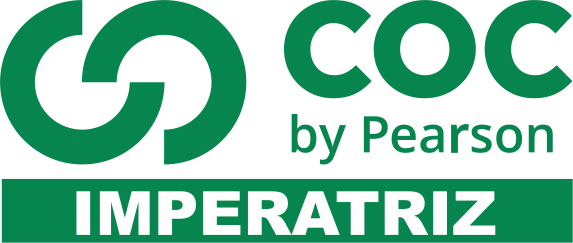 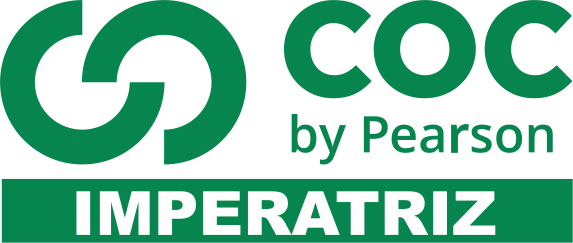 1) Cite a diferença entre Empresa Estatal e Empresa Privada.2) Comente sobre as características do plano 50 anos em 5?3) Quais os objetivos da política de Substituição das Importações? Do governo Getulio Vargas.4) O que foi o Milagre Econômico?5) Cite as diferenças entre Superávit e Déficit.6) Qual a importância dos corredores de exportações para a industria brasileira.7) Quem são os principais parceiros econômicos do Brasil? E quais produtos são mais exportados.8) Comente os aspectos positivos e negativos da Globalização.9) Quais as vantagens e desvantagens da  doutrina econômica Neoliberalismo?10) Cite as características do período Mercantilista.11) Cite os nomes das fases dos blocos econômicos.12) Diferencie IDH de índice de GINI.13) Segundo o autor Milton Santos, a Globalização pode ser entendida por “Globalização como fabula” e “Globalização como perversidade”. Cite as diferenças.14) Quais as características da doutrina econômica Keynesianista.15) Analise as seguintes afirmações que tratam do processo de industrialização no Brasil.I. No governo de Getúlio Vargas, foram criadas as condições de infraestrutura necessárias para a industrialização brasileira.II. O governo de Juscelino Kubitschek priorizou a construção de rodovias e obras para geração de energia.III. A década de 1990 foi marcada pela privatizações do governo em relação as suas industrias estatais.Está correto o que se afirma ema) III apenas.b) I, II e III apenas.c) II apenas.d) I e III apenas.16) O programa “50 anos em 5” e a implantação da indústria automobilística correspondem:a) ao governo de João Goulart, e expressam a esperança no programa de reformas de base.b) ao período dos governos militares pós-64, e refletem a expectativa de modernização do Brasil.c) à segunda presidência de Getúlio Vargas, e manifestam a adesão às posições nacionalistas que nela imperavam.d) ao governo de Juscelino Kubistchek, e expressam o clima de otimismo que marcou esse período.17) No Brasil, a principal via de transporte para exportação de Commodities é propagada pelos “Corredores de Exportação”. Dessa forma, qual setor de transporte possui maior eficiência em quantidade transportada e diminuição dos custos de logísticas até os portos marítimos:a) Ferroviasb) Aeroviasc) Rodoviasd) Hidrovias18) Medida adotada pelos governos que para pagarem suas dívidas fiscais ao FMI, recorrem a cortes de investimentos e aumentam os impostos para a população. A esse tipo de medida denominamos de:a) Aumento de Impostos de IPTUb) Medidas de Austeridadesc) Medida de controle de exportaçãod) Superávit 19) A diferença socioeconômica entre os países desenvolvidos e subdesenvolvidos é cada vez maior, agravada pela aceleração do processo de globalização econômica. O aumento da pobreza no mundo relaciona-se a vários fatores. Sobre essa afirmação, o geógrafo Milton Santos aborda sobre os lados positivos e negativos da Globalização. Escolha a alternativa que melhor expressa essa realidade de desigualdade no mundo, segunda a visão de Milton Santos:a) Globalização da perversidadeb) Globalização como Fabulad) Meio Técnico Cientifico Informacionald) Globalização para todos.20) A luta contra a pobreza não será vencida enquanto os países não trabalharem para que suas sociedades sejam culturalmente diversificadas e inclusivas. Essa é a principal conclusão do Relatório do Desenvolvimento Humano – Liberdade Cultural num mundo diversificado, do Pnud de julho de 2004. A conclusão desse relatório afirma que a pobreza mundial se combate coma) Multiculturalismo.b) Negação da cidadania.c) Dominação cultural.d) Exclusão cultural.21) Na base do Mercantilismo estava um procedimento econômico que foi duramente criticado pelos fundadores do liberalismo, como Adam Smith, a saber: o protecionismo. É correto dizer que uma das práticas em que as colônias só podiam estabelecer trocas comerciais com as metrópoles era:a) A fisiocraciab) O pacto colonial c) O desfavorecimento intencional da balança comerciald) A desvalorização da moeda nacional22) Assinale a alternativa que indica o modelo econômico que melhor se relaciona ao contexto atual da “economia de livre mercado”:a) Economia planificadab) Keynesianismoc) Neoliberalismod) Desenvolvimentismo23) A abertura comercial e a livre circulação de capitais e serviços em escala mundial, um fenômeno da globalização, gerou disputas acirradas entre empresas e países no âmbito do mercado global, o que favoreceu a formação de blocos econômicos regionais - alianças econômicas em que os parceiros estabelecem relações econômicas privilegiadas. O bloco econômico que, sem adotar uma moeda única, busca a livre circulação de pessoas, mercadorias, capitais e serviços dos seus países membros e, ao mesmo tempo, elimina as tarifas aduaneiras internas e adota tarifas comuns para o mercado fora do bloco, pode ser classificado como:a) Associação de livre-comércio;b) União aduaneira;c) União econômica e monetária;d) Mercado comum.24) Existem vários blocos econômicos, alguns deles reúnem somente países de um mesmo continente e outros, numa tentativa de maximizar as relações comercias globais, são integrados por nações de várias partes do planeta. São exemplos de blocos econômicos, exceto:a) União Europeiab) Mercosulc) Naftad) BRICS25) Assinale o tipo de acordo que apresenta, ao mesmo tempo, a eliminação de taxas alfandegárias, a regulamentação para importações, a permissão para a livre circulação de bens, mercadorias e pessoas, além da adoção de moeda única.a) Zona de Livre Comércio.b) União Aduaneira.c) Mercado Comum.d) União Econômica e Monetária.